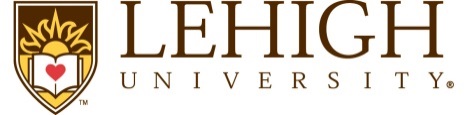 Senior Honors Thesis Committee FormAll Political Science undergraduate students who are writing a senior honors thesis should have their committee members (1 faculty advisor and 2 other faculty members) sign this form. Please return the completed form to Ms. Terri Hamlin in the Department of Political Science office (Maginnes Hall Room 307).Student name (print):  _____________________________________________________________Student name (signature): __________________________________________________________Student LIN:   ___________________________________________________________________Date:               ___________________________________________________________________Thesis advisor (print): _____________________________________________________________Thesis advisor (signature): _________________________________________________________Date:               ___________________________________________________________________Faculty committee member (print): __________________________________________________Faculty committee member (signature): ______________________________________________Date:              ___________________________________________________________________Faculty committee member (print): __________________________________________________Faculty committee member (signature): ______________________________________________Date:              ___________________________________________________________________